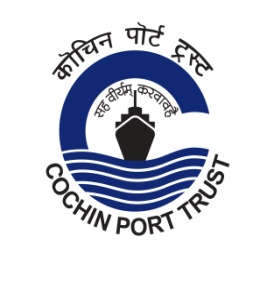 COCHIN FISHERIES HARBOUR(GOVERNED BY COCHIN PORT TRUST)Office of the Administrator 					Cochin Fisheries HarbourThoppumpady       Cochin 682 005KeralaTel:91-0484-2220707/ 0484-2951707Website: www.cochinport.gov.inTender No. AE/T-04(Re)/Water ATM/CFH/2021                                             Date:-29/11/2021Tender Extension NoticeSub: “Tender for Supply and installation of Water ATM of 500 LPH capacity at Cochin    	Fisheries Harbour including providing additional AMC of 4 years after the guarantee period”Ref: This office tender No. AE/T-04(Re)/Water ATM/CFH/2021      Date:- 06/11/2021         Please refer to the above. The last date and time of submission of quotation is extended up to 14:30 Hrs on 13.12.2021 and the tender will be opened on 15:00 Hrs on the same day.All other terms and conditions of the quotation remain unaltered.                     										    Sd/-	                                                                                                       Chief Mechanical Engineer